AUŠROS ASTRAUSKIENĖS GYVENIMO APRAŠYMAS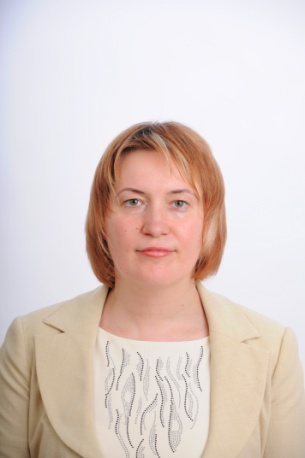 PROFESINĖ PATIRTISIŠSILAVINIMASUŽSIENIO KALBOSINFORMACINĖS TECHNOLOGIJOSMS Word  - įgudęs vartotojas. MS Excel - įgudęs vartotojas. MS PowerPoint - įgudęs vartotojas. Internet Explorer - įgudęs vartotojas. SPSS – pagrindai.  POMĖGIAI, INTERESAI, LAISVALAIKISGenealogija, kūrybinis rašymas, renginių organizavimas, kelionės, interjero dizainas, augalininkystė - sodininkystė.Gimimo data 1974-01-28Kontaktai. Telefono nr.El. paštas8 (46) 314761Direktore@saltinelisklaipeda.comLaikotarpisDarbovietėPareigos2015 iki dabarKlaipėdos ”Šaltinėlio” mokykla-darželisDirektorė2013-2015Klaipėdos teritorinė muitinėPosto inspektorė, l. e. Muitinės kontrolės organizavimo skyriaus vyriausiojo inspektoriaus pareigas2001-2011VšĮ  Pranciškonų gimnazijaSocialinė pedagogė, klasės auklėtoja, direktoriaus pavaduotoja ugdymui, ekonomikos, verslo ir vadybos mokytoja.1998 - 2001„Vaivorykštės” pradinė mokyklaPradinių klasių mokytojaLaikotarpisŠvietimo įstaigaSuteiktas laipsnis ar gautas diplomas2006-2008Šiaulių universitetas, Socialinių mokslų fakultetasEkonomikos  magistras.1998 - 2000Klaipėdos universitetas, Pedagogikos fakultetasEdukologijos magistras.1995  - 1998Klaipėdos universitetas, Pedagogikos fakultetasEdukologijos bakalaurasVaikų darželio auklėtojos, pradžios mokyklos mokytojos bei socialinio pedagogo profesinė kvalifikacija.1992-1995Klaipėdos aukštesnioji pedagoginė mokyklaIkimokyklinio įstaigų auklėtojos  (su teise dirbti pradinių klasių mokytoja) profesinė kvalifikacija.1981 - 1989Klaipėdos aukštesnioji žemės ūkio mokyklaBuhalterė.KalbaKlausymasSkaitymasKalbėjimas RašymasAnglųgeraigeraigeraigeraiRusųgeraigeraigeraigerai